 MARSZAŁEK WOJEWÓDZTWA PODKARPACKIEGO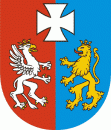 OS-IV.7440.03.2023.TGRzeszów, 2023-02-09OBWIESZCZENIEDziałając na podstawie art.49 ustawy Kodeks postępowania administracyjnego (Dz.U.2022.2000, ze zm. – zwany dalej KPA); art.161 ust.1 w związku z art.80 ust.3 oraz art.41 ust.3 ustawy Prawo geologiczne i górnicze (Dz.U.2022.1072, ze zm. – zwany dalej PGG) zawiadamiam, że:Z wniosku Pana Piotra Cyrana (Pełnomocnika), reprezentującego firmę PGE Dystrybucja Spółka Akcyjna Lublin  zostało wszczęte postępowanie administracyjne w sprawie zatwierdzenia „Projektu robót geologicznych dla określenia warunków geologiczno-inżynierskich projektowanej inwestycji: Przebudowa Linii 110kV Tomaszów południe-Lubaczów ETAP I (gm. Tomaszów Lubelski, gm. Bełżec, - pow. Tomaszowski;, gm. Narol, gm. Horyniec-Zdrój, gm. Cieszanów, gm. Lubaczów- pow. lubaczowski) – zwanego dalej Projektem.Celem projektowanych robót geologicznych jest rozpoznanie warunków geologiczno-inżynierskich,  na potrzeby linii 110kV Tomaszów Południe- Lubaczów. Wyniki robót geologicznych zostaną przedstawione w do Dokumentacji geologiczno-inżynierskiej. (art.90 ust.1 pkt 2d PGG).Zgodnie z art.80 ust.3 PGG za Strony postępowania uznano właścicieli (użytkowników wieczystych) nieruchomości gruntowych, na których zaprojektowano roboty geologiczne. Wykaz numerów ewidencyjnych działek na których projektowane jest wykonywanie robót geologicznych, zawiera Projekt - do wglądu  w siedzibie obwieszczającego. Zgodnie z art.41 ust.2 PGG, Stronami postępowania nie są właściciele (użytkownicy wieczyści) nieruchomości znajdujących się poza terenem (działką) wykonywania robót geologicznych.IV.	Działając, jako Organ administracji geologicznej I instancji (- zwany dalej Organem), zgodnie z art.80 ust.5 PGG wystąpiłem o opinię do: Wójta Gminy Tomaszów Lubelski, Wójta Gminy Bełżec, Wójt Gminy Horyniec-Zdrój, Burmistrza Lubaczowa, Wójta Gminy Lubaczów, Burmistrza Cieszanowa, Wójta Gminy Narol. Zgodnie z art.9 PGG wyrażenie opinii powinno nastąpić w terminie 14 dni od dnia doręczenia projektu rozstrzygnięcia sprawy (decyzji zatwierdzającej Projekt- zwanej dalej Decyzją). Jeżeli opiniujący nie zajmie stanowiska w tym terminie, wówczas zgodnie z art.9 ust.2 PGG uważa się, że aprobuje przedłożony rozstrzygnięcia.V.	Zgodnie z art.41 ust.3 PGG, zawiadamiam niniejszym strony postępowania administracyjnego o możliwości zapoznania się z treścią Projektu oraz Decyzji,  wypowiedzenia się, zgłaszania uzasadnionych interesem prawnym żądań i wniosków mogących mieć znaczenie dla rozstrzygnięcia sprawy w terminie 7 dni od dnia doręczenia niniejszego Obwieszczenia, pod rygorem możliwości podjęcia decyzji zatwierdzającej na postawie okoliczności ujawnionych w aktach sprawy. Zapoznanie się możliwe jest w siedzibie Urzędu Marszałkowskiego w Rzeszowie przy ul. Lubelskiej 4 – Departamencie Ochrony Środowiska – w Oddziale Geologii (pok.227 - II piętro) - codziennie w godzinach pracy Urzędu (730 –1530), informacja telefoniczna pod numerem (17) 743 31 66. Zapoznanie się z Projektem oraz Decyzją możliwe jest również w siedzibie obwieszczającego. VI.	Niniejsze Obwieszczenie zostaje podane do publicznej wiadomości na Tablicy ogłoszeń oraz stronie internetowej (Biuletyn Informacji Publicznej) Urzędu Marszałkowskiego Województwa Podkarpackiego w Rzeszowie, jak również zostało przesłane celem obwieszczenia w sposób zwyczajowo przyjęty w Gminie. Doręczenie stronie uważa się za dokonane po upływie 14 dni od dnia publicznego ogłoszenia niniejszego Obwieszczenia. VII. 	Po upływie terminów, o którym mowa w punktach VI i V (łącznie)  Obwieszczenia, zbieranie materiałów dowodowych oraz postępowanie administracyjne w przedmiotowej sprawie uznaję za zakończone i Projekt  zostanie zatwierdzony Decyzją przez Organ. Decyzja nie upoważnia wykonawcy do wejścia na teren nieruchomości gruntowych, na których zaprojektowano roboty geologiczne oraz nie rodzi prawa własności do żadnej nieruchomości gruntowej. Z up. MARSZAŁKA WOJEWÓDZTWA PODKARPACKIEGOGEOLOG WOJEWÓDZKINiniejsza informacja zamieszczona została w Biuletynie Informacji Publicznej https://bip.podkarpackie.pl w zakładce: ZARZĄD – Ogłoszenia Marszałka.